МРОА-160ОУД10 Физика     преподаватель Смирнов И.В.КОНТРОЛЬНЫЙ СРЕЗ РЕЗУЛЬТАТОВ ОБУЧЕНИЯза январь-март 2020г.                                      Профессия 23.01.17 Мастер по ремонту и обслуживанию автомобилей                                                                                               Учебная дисциплина  ОУД 10 ФизикаВыполнить  любой из  вариантов  заданий  и свои ответы   прислать на электронную почту по адресу:  igor.smirnov71@mail.ruТЕСТОВОЕ ЗАДАНИЕВыбрать правильный ответ из предложенных Тест по разделу «Механика»Вариант 1На рисунке изображена зависимость  скорости движения тела от времени.  Рассчитайте модуль ускорения тела на участке ВС.                 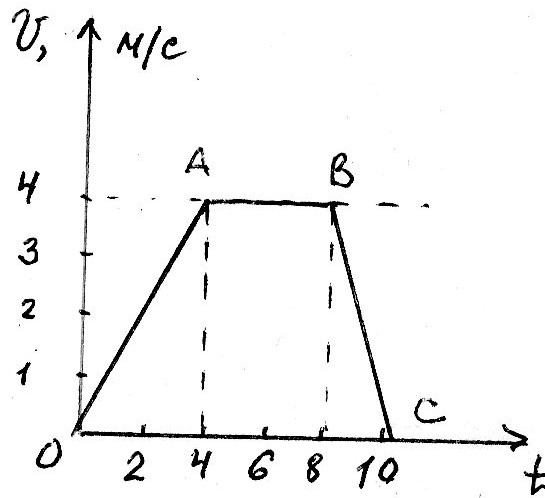     А.  1 м/с2             Б.   4 м/с2         В.  2 м/с2        Г.  0,5 м/с2Автомобиль движется равномерно по мосту со скоростью 36 км/ч. За какое время он пройдет мост туда и обратно, если длина моста 480 м?     А.  96 с               Б.  27 с             В.  192 с          Г.  4800 сАвтомобиль двигается с ускорением 0,2 м/с2 в течение 10 секунд после начала движения. Какой путь он прошел?                 А.  0,1 м              Б.  1 м               В.  10 м           Г.  20 мУкажите формулу для расчета и направление силы трения для тела, движущегося вправо.                 А.  Fтр = μN         Б.  Fтр = mg       В.  Fтр = kx      Г.  Fтр  = μN                                                  ←                            ↓                       ↑                         →Рассчитайте вес пассажира в лифте, движущемся с ускорением            0,5 м/с2 вверх, если масса пассажира 80 кг.                  А.  784 Н             Б.  824 Н           В.   40 Н             Г.  744 ННа рисунке изображен график зависимости координаты колеблющегося тела от времени.  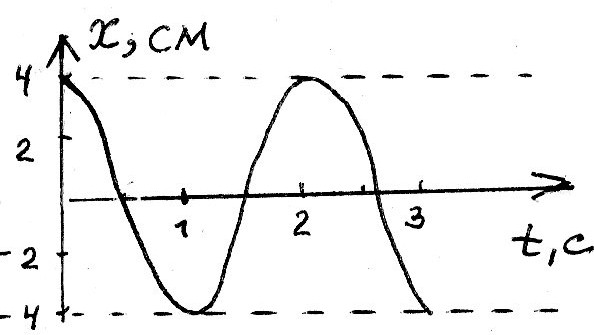 Определите амплитуду и период колебания.Запишите уравнение колебаний в СИ.     А.  x = 4 cos 2πt     Б.  x = 0,04 cos 2πt   В.  x = 0,04 cos πt    Г. x = 4 cos πt Длина  первого математического маятника  равна  1 метру, а второго – 2 метрам. У какого маятника период колебаний больше и во сколько раз?           А. У первого в 2 р.   Б. У второго в 2 р.  В. У второго в 4 р.   Г. У второго в 1,4 рЯщик затаскивают вверх по наклонной плоскости с увеличивающейся скоростью. Система отсчета, связанная с наклонной плоскостью, является инерциальной. В этом случае сумма всех сил, действующих на ящик:А.  Равна  нулю     Б. направлена в сторону движения ящика.      В. направлена перпендикулярно наклонной плоскости    Г. Направлена в сторону, противоположную движению ящика  В результате перехода с одной круговой орбиты на другую центростремительное ускорение спутника Земли уменьшилось. Как изменился в результате этого перехода радиус орбиты спутника, скорость его движения по орбите и период обращения вокруг Земли? Для каждой величины подберите соответствующий характер изменения: 1) увеличилась 2) уменьшилась 3) не изменилась. Запишите в таблицу выбранные цифры для каждой физической величины. Цифры в ответе могут повторяться.Радиус орбиты                 Скорость движения по                 Период обращения                                             орбите                                              вокруг Земли   В безветренную погоду самолет движется со скоростью  300 км/ч. С какой  скоростью будет двигаться самолет при ветре, дующем со скоростью  100 км/ч, если ветер встречный?Тест по разделу: «Механика»Вариант 2На рисунке изображена зависимость скорости движения тела от времени.                               Рассчитайте модуль ускорения тела на  участке ОА.    А.  1 м/с2             Б.   4 м/с2         В.  2 м/с2        Г.  0,5 м/с2Автомобиль движется равномерно по мосту со скоростью 18 км/ч. За какое время он пройдет мост туда и обратно, если длина моста 480 м?     А.  96 с               Б.  27 с             В.  192 с          Г.  4800 сАвтомобиль двигается с ускорением 0,2 м/с2 в течение 10 секунд после начала движения. Какой скорости он достиг?                 А.  0,02 м/с         Б. 2 м/с            В. 50 м/с          Г.  20 м/сУкажите формулу для расчета и направление веса тела на горизонтальной опоре.                 А.  P = mg         Б.  P = mg       В.  P = kx      Г. P = Gm1.m2/r2                                                  ←                            ↓                       ↑                         →Рассчитайте вес пассажира в лифте, движущемся с ускорением            0,5 м/с2  вниз, если масса пассажира 80 кг.                  А.  784 Н             Б.  824 Н           В.   40 Н             Г.  744 ННа рисунке изображен график зависимости  координаты колеблющегося тела от времени.Определите амплитуду и период колебания.Запишите уравнение колебаний в СИ.     А.  x = 4 cos 2πt     Б.  x = 0,04 cos 2πt   В.  x = 0,04 cos πt    Г. x = 4 cos πt Масса  первого пружинного маятника  равна  1 кг, а второго – 4 кг.  У какого маятника период колебаний больше и во сколько раз?           А. У первого в 2 р.   Б. У второго в 2 р.  В. У второго в 4 р.   Г. У второго в 1,4 рЯщик затаскивают вверх по наклонной плоскости с постоянной скоростью. Система отсчета, связанная с наклонной плоскостью, является инерциальной. В этом случае сумма всех сил, действующих на ящик:А.  Равна  нулю     Б. направлена в сторону движения ящика.      В. направлена перпендикулярно наклонной плоскости    Г. Направлена в сторону, противоположную движению ящика  В результате перехода с одной круговой орбиты на другую центростремительное ускорение спутника Земли увеличилось. Как изменился в результате этого перехода радиус орбиты спутника, скорость его движения по орбите и период обращения вокруг Земли? Для каждой величины подберите соответствующий характер изменения: 1) увеличилась 2) уменьшилась 3)не изменилась. Запишите в таблицу выбранные цифры для каждой физической величины. Цифры в ответе могут повторяться.Радиус орбиты                 Скорость движения по                 Период обращения                                             орбите                                              вокруг Земли В безветренную погоду самолет движется со скоростью 300 км/ч. С какой  скоростью будет двигаться самолет при ветре, дующем со скоростью 100 км/ч, если ветер попутный?                              Тест по разделу: «Молекулярная физика и термодинамика»Вариант 1Какая из приведенных ниже величин,  соответствует порядку значения массы молекулы?         27                           -27                           10                       -10                         -3       А   10     кг              Б   10      кг          В     10     кг          Г   10     кг           Д   10     кгПо какой формуле рассчитывается давление газа?                                                                -3А   m/N                  Б   3/2 KТ             В   М.10                Г   N/Nₐ                Д   1/3 m.n/υ²Какое количество вещества содержится в алюминиевой отливке массой 2,7 кг?А   0,1 моль          Б   0,0001 моль       В   100 моль        Г   10 моль          Д   1 мольКакой график на рисунке представляет изохорный процесс ?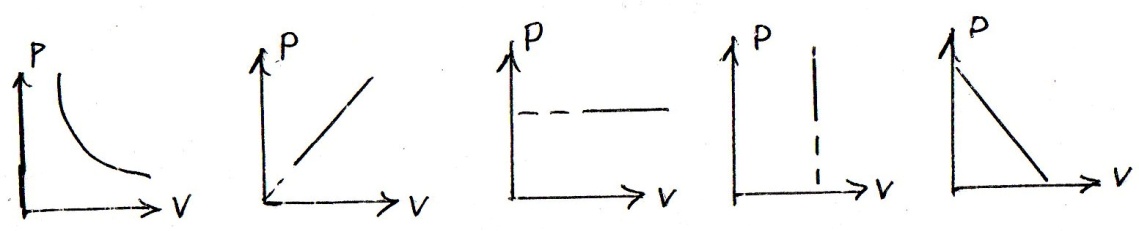 А   первый          Б   второй              В   третий            Г   четвертый       Д   пятыйКакие из перечисленных явлений доказывают, что между молекулами существует притяжение?  А   броуновское     Б   склеивание      В   диффузия       Г   испарение     Д   поверхностное        движение                                                                                                        натяжениеКакой закон описывает изобарический процесс?А   PV=const          Б   P/T= const          В   VT= const      Г   PT= const       Д   V/T= constГаз получил  500 Дж  теплоты. При этом его внутренняя энергия увеличилась на  300 Дж. Чему равна работа, совершенная газом?А   200 Дж             Б  800 Дж                В   0                      Г   200 Дж          Д   500 ДжПо какой формуле рассчитывается внутренняя энергия газа?А   C.m.∆T            Б   3/2( m/M).RT        В   λm                   Г   P.∆V               Д   LmТепловая машина получила от нагревателя  0,4 МДж  теплоты и отдала холодильнику  0,1 МДж  теплоты. Чему равен КПД?А   100%               Б   75%                  В   25%                    Г   125%                Д   %   В каком из перечисленных технических устройств используется двигатель внутреннего сгорания?А   автомобиль     Б   тепловоз        В   тепловая  э/станция   Г   ракета          Д   мотоцикл                           Тест по разделу «Молекулярная физика и термодинамика»Вариант 2Какая из приведенных ниже величин соответствует порядку линейных размеров молекул?              27                        -27                        10                         -10                        -3А     10    м              Б   10    м              В   10    м              Г   10    м               Д   10   мПо какой формуле рассчитывается количество вещества?      А   m/N                  Б   3/2 KТ               В   М.10⁻³                Г   N/Nₐ                Д   1/3 m.n/υ²Сколько молекул содержится в 56 г азота?А   5.10²²              Б   12.10⁻²⁸               В   0                             Г   12.10²³                Д   5.10³Какой график на рисунке представляет изобарный процесс?А  первый          Б   второй               В   третий            Г  четвертый       Д   пятыйКакие из перечисленных явлений доказывают, что между молекулами есть промежутки?        А   броуновское     Б   склеивание      В   диффузия       Г   испарение     Д   поверхностное        движение                                                                                                        натяжениеКакой закон описывает изотермический процесс?      А   PV=const          Б   P/T= const          В   VT= const      Г   PT= const       Д   V/T= constНад газом совершили работу 300 Дж  и сообщили  500 Дж  теплоты. На сколько увеличилась внутренняя энергия газа?А   200 Дж             Б  800 Дж                В   0                      Г   200 Дж          Д   500 ДжПо какой формуле можно рассчитать работу газа?А   C.m.∆T            Б   3/2( m/M).RT        В   λm                   Г   P.∆V               Д   LmИдеальная тепловая машина состоит из нагревателя с температурой  400 К  и холодильника с температурой  300 К. Чему равен ее КПД?А   100%               Б   75%                  В   25%                    Г   125%                Д   % В каких из перечисленных технических устройств используются турбины?       А   автомобиль     Б   тепловоз        В   тепловая  э/станция   Г   ракета          Д   мотоцикл                                     Тест по разделу «Электромагнетизм» 1 вариантИсточником электрического поля является …А. Постоянный     Б. Проводник     В. Неподвижный     Г.  Движущийся                 Магнит                  с током                заряд                         зарядЭлектрическое поле создано положительным зарядом. Какое направление имеет вектор напряженности в точке  а ?                                                                      Г                                                                      ↑                                                                                                                           Б  ← а  → А                                                                  ↓                                                                  В     А. А                        Б. Б                         В. В                             Г. ГКак изменится сила кулоновского взаимодействия двух точечных зарядов, если расстояние уменьшить в два раза?А. Увеличится       Б. Уменьшится      В. Увеличится    Г. Уменьшится      в 2 раза                   в 2 раза                   в 4 раза                   в 4 разаКакими носителями заряда создается ток в металлах?А. электронами     Б. положительными   В. отрицательными   Г. молекулами                                     ионами                        ионамиЧему равно показания вольтметра на рисунке?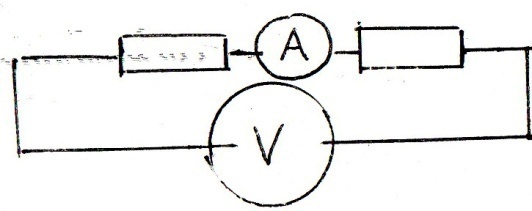                                               R1=2Ом         I=1А           R2=4ОмА. 12 В                     Б. 24 В                    В. 4 В                          Г. 6 ВВыберите формулу, описывающую закон Ома для полной цепиА.  I=V/R                 Б.  I=ε/R+r              В. I=ε/r                        Г. I=q/tКак направлен вектор магнитной индукции в точке а?                         ------------------------                                        N    ------------------------ S                                  . аА. вверх                    Б. вниз                    В. вправо                   Г. влевоКуда отклонится в движущаяся в магнитном поле отрицательная частица?                                                              В                                  ν                                  х  х  х  х  х                  ○→       х  х  х  х  хА. от нас                Б. вниз                       В. вверх                    Г. к намВыберите формулу для расчета силы АмпераА. F=E.q                Б. F=q.υ.B.Sinα          В. F=k.q1.q2/r2          Г. F=I.B.L.SinαКто открыл взаимодействие двух проводников с током?А. Эрстед                Б. Кулон                      В. Фарадей              Г. Ампер                              Тест по разделу «Электромагнетизм»                                                  Вариант 2Источником магнитного  поля является …А. Постоянный     Б. Проводник     В. Неподвижный     Г.  Движущийся                 Магнит                  с током                заряд                         зарядЭлектрическое поле создано отрицательным  зарядом.Какое направление имеет вектор напряженности в точке а?                                               Г                                                    ↑                                             Б  ← а→ А                                                             ↓                                                             В     А. А                        Б. Б                         В. В                             Г. ГКак изменится сила кулоновского взаимодействия двух точечных зарядов, если заряды увеличить в два раза?А. Увеличится       Б. Уменьшится      В. Увеличится         Г. Уменьшится      в 2 раза                   в 2 раза                   в 4 раза                      в 4 разаКакими носителями заряда создается ток в электролитах?А. электронами Б.положительными  В. отрицательными Г. молекулами                                     ионами                        ионамиЧему равно показания вольтметра на рисунке?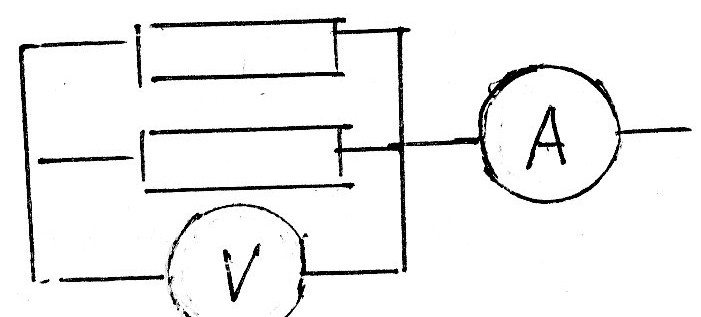 А. 12 В                     Б. 24 В                    В. 4 В                          Г. 6 ВВыберите формулу, описывающую закон Ома для участка цепиА.  I=V/R                 Б.  I=ε/R+r              В. I=ε/r                        Г. I=q/tКак направлен вектор магнитной индукции в точке а?                                                 S                                                   . А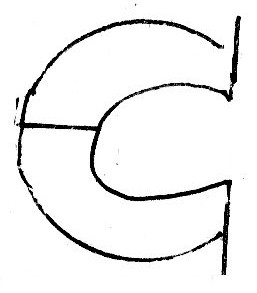                                                   N         А. вверх                    Б. вниз                    В. вправо                   Г. влевоКуда отклонится в магнитном поле движущаяся положительная частица?                                                                                                         В                                  ν                                  х  х  х  х  х                  ○→       х  х  х  х  хА. от нас                   Б. вниз                       В. вверх                    Г. к намВыберите формулу для расчета силы ЛоренцаА.  F=E.q             Б.  F=qvBsinἀ            B. F=kq1q2/r2       Г.  F=IBlsinἀ                                                                                  Кто открыл отклонение магнитной стрелки возле проводника с током?А. Эрстед                Б. Кулон                 В. Фарадей              Г. АмперПреподаватель ________________Смирнов И.В.Рассмотрено на заседании           ЦМК математических и   естественнонаучных дисциплинПредседатель  ________/Жданова А.А/«__»________________2020г.УтверждаюНачальник методического отдела ___________/О.А. Карюкина/